Рівненська загальноосвітня школаІ – ІІІ ступенів №22Рівненської міської ради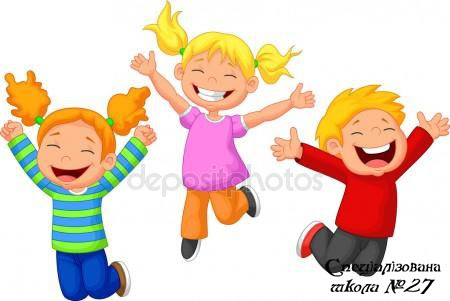 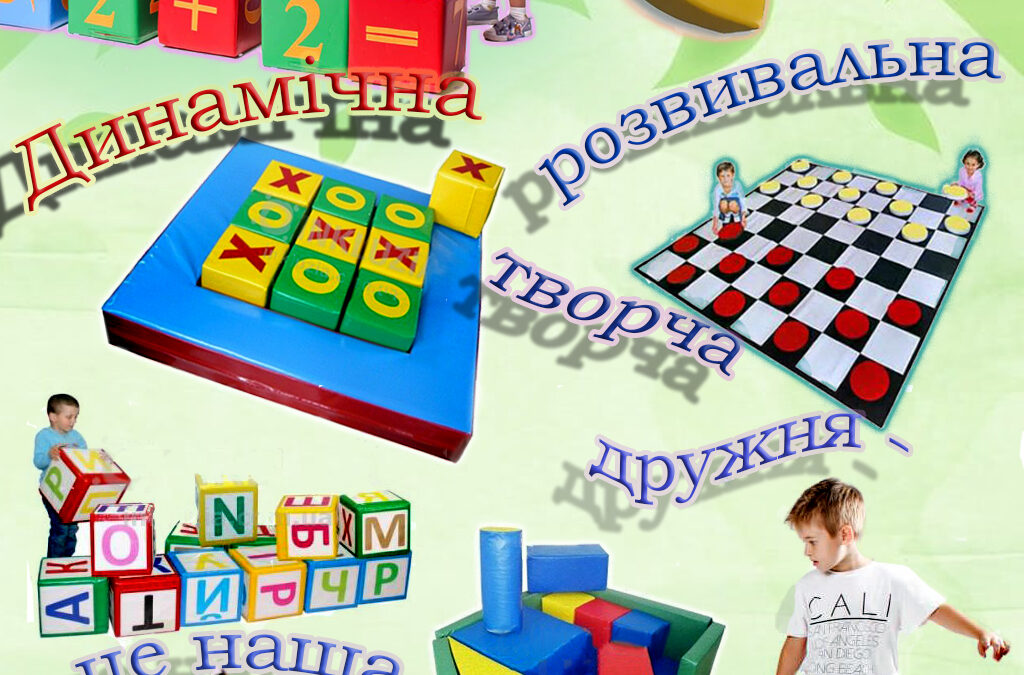                                                                                      Команда 8 – А класуПроєкт1. Назва проєкту: «Перерва - цікавий відпочинок»2. ПІБ  команди авторів проєкту: Сліпченко Денис 3. Сума коштів на реалізацію проєкту: 30000 грн. 4. Тематика проєкту: створення у навчальному закладі яскравого, сучасного простору для корисного відпочинку учнів під час перерви 5. Місце реалізації проекту: Рівненська область, місто Рівне,                                                       вулиця Князя Романа 14 А,                                                                                               загальноосвітня школа  І – ІІІ ст. №22,                                                                                           рекреація – 4 поверх (ліва сторона)6. Мета та цілі проєкту: змінити за допомогою дитячих меблів рекреацію 4 поверху, надати їй веселих кольорів, створити затишні умови для приємного спілкування і цікавого проведення часу під час перерви7. Потреби яких учнів задовольняє проєкт – учнів середньої та старшої ланки загальноосвітньої школи.8. Часові рамки впровадження проєкту – 5 місяця9. Опис ідеї проєкту. Перебуваючи у школі, сучасним учням важливо не лише навчання, а й спілкування, як з однокласниками так і з іншими дітьми різних вікових груп. Для цього і є перерви! Отже, є бажання і потреба перебувати у комфортних умовах. Сучасні діти – сучасні умови! Перерва - це весело і корисно,  це час гри у настільні ігри, змагання з шахів та шашок, обговорення актуальних питань і отримання нової шкільної інформації. Для створення таких умов, рекреацію можна розділити на 2 зони: 1 зона -  це зона спілкування (закупити м’які пуфи), 2 зона – ігрова ( теж облаштувати яскравими пуфами, столом і закупити настільні ігри) 10. Очікувані результати від реалізації проєкту: покращити  естетичні умови рекреації;облаштувати сучасний і цікавий  простір для дітей;створити комфортні умови  для повноцінного відпочинку учнів11. Коментар до ідеї проєкту: підтримка адміністрації у погодженні з піклувальною радою, у фінансуванні з фонду благодійних внесків на придбання дошки оголошень, проведення ремонтних робіт12. Орієнтовна вартість (кошторис) проекту Замовлення на сайтах: Настільна гра Ерудіт – Еліт -  сайт: https://www.moyo.ua/ua/nastolnaya_igra_arial_erudit-elit_ukr_yazyk_4820059910220/308740.htmlШаховий набір –  сайт: https://gra.ua/product/igrovoy-komplekt-shashki-shahmaty-pole-karton?utm_source=google&utm_medium=cpc&utm_campaign=Merchant&gclid=EAIaIQobChMI0vK74vzj8wIVzImyCh3zhQ_mEAQYAiABEgKdhvD_BwEГра «Крокодил» -  сайт: https://rozetka.com.ua/miy_uspikh_4823076000257/p285324888/?gclid=EAIaIQobChMIhNe33P_j8wIVqkiRBR2pxwdTEAQYASABEgI6sPD_BwE13. Чи потребує проєкт додаткових коштів на утримання об’єкта, що є результатом реалізації проєкту : ні14. Додатки  до проєкта:фотографія  рекреації 4 поверху;план осучаснення рекреації;3D проекція оновленої зони відпочинку;кошторис  виконання  робіт по виготовленню меблів.Зразок пуфа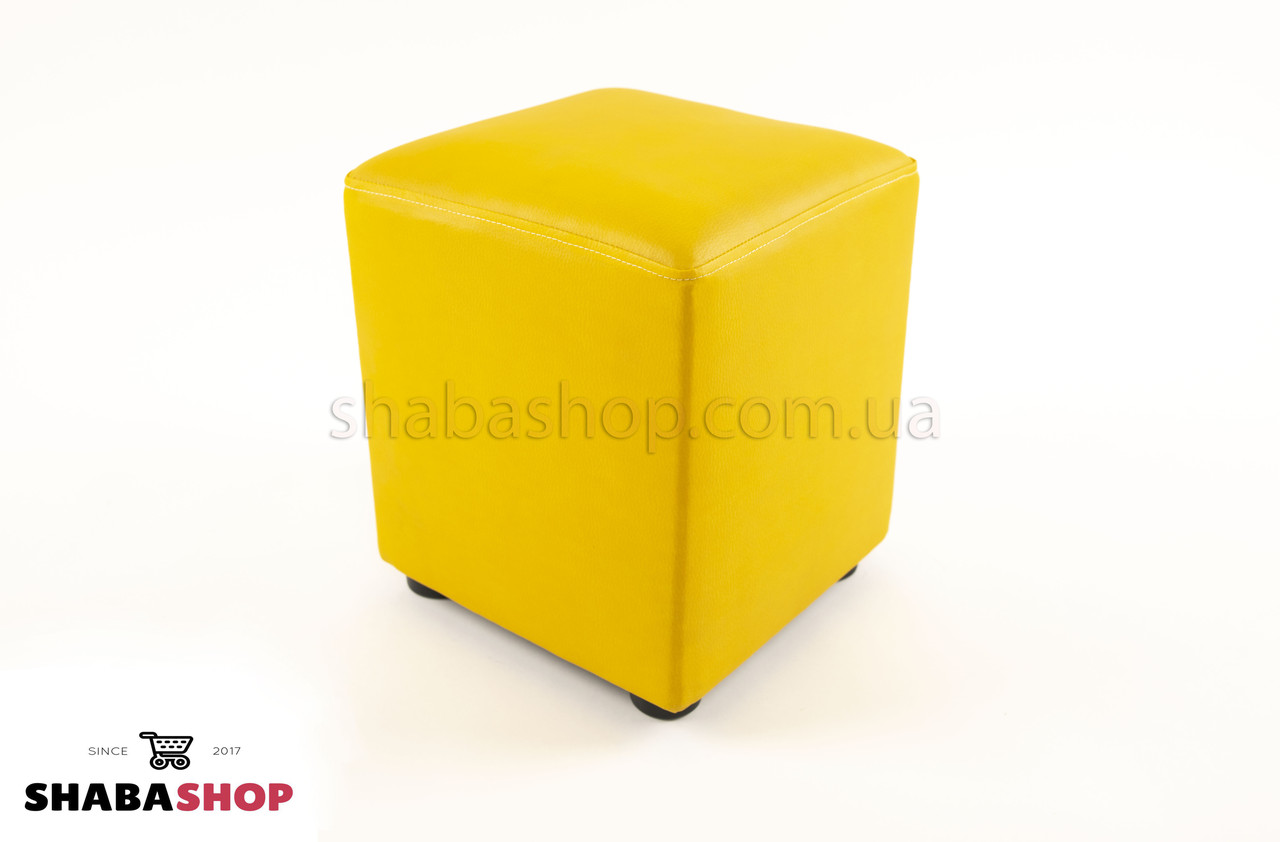 Зразок тапчана (при замовленні 3-х кольоровий):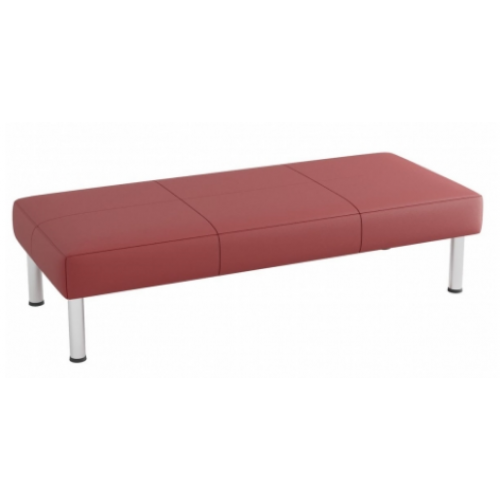 3D проекція оновленої зони відпочинку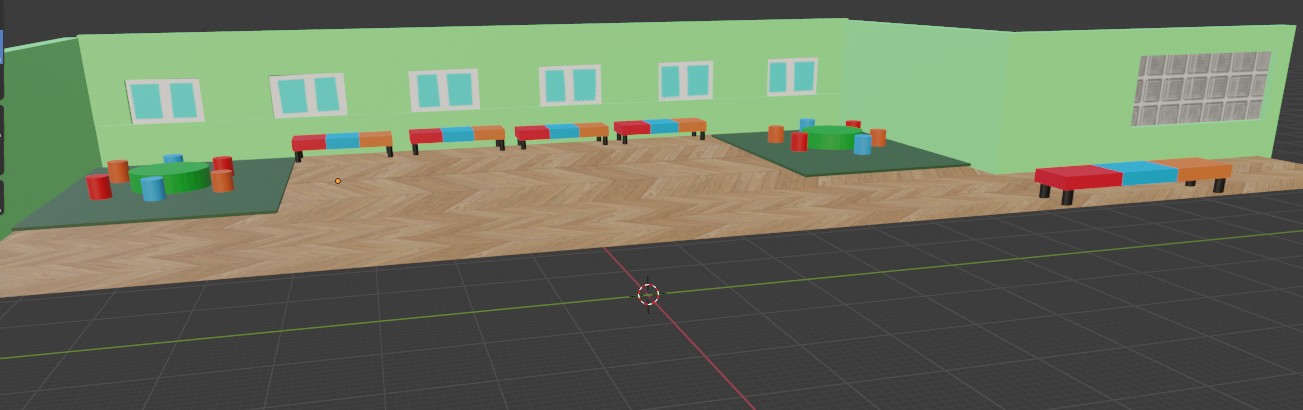 Фотографії рекреації четвертого поверху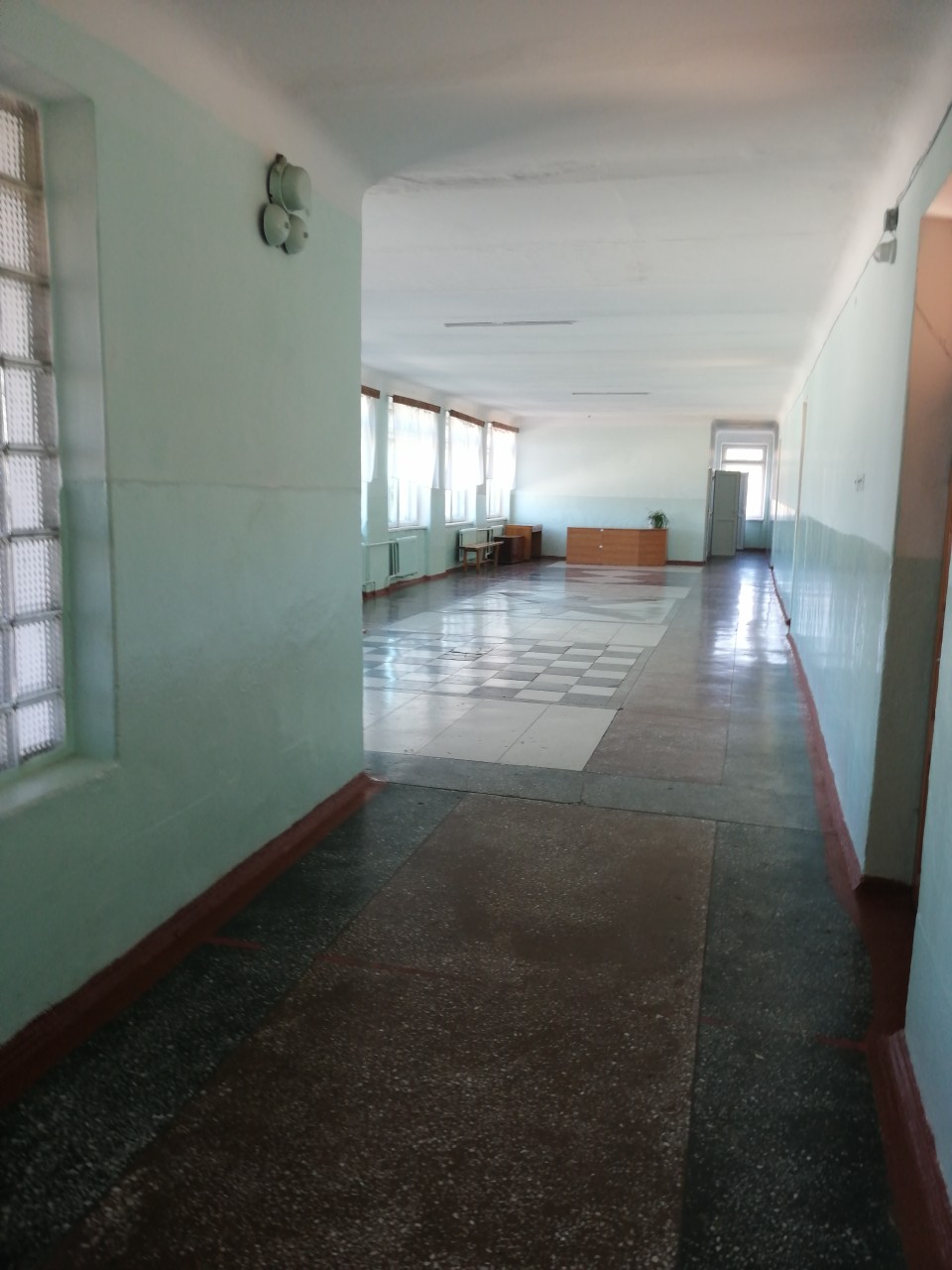 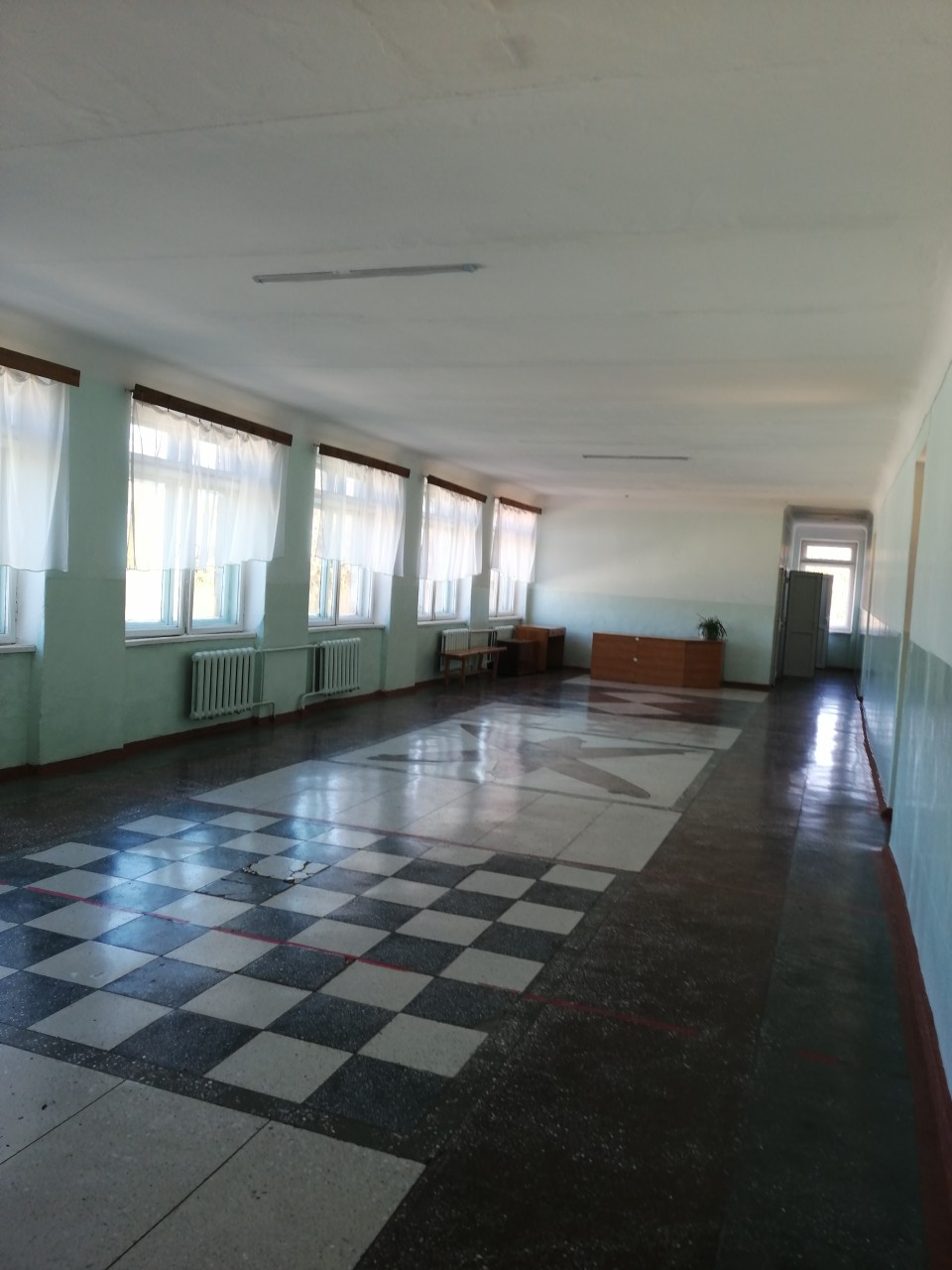 Номер та назва навчального закладуРівненська загальноосвітня школа  І – ІІІ ступенів №22Ідентифікаційний номер проекту2№пор.НайменуваннявитратОдиницявимірю-ванняКіль-кість,од.Вартість заодиницю,грнВсього,грн1      Тапчан (2м)шт.1400040002Тапчан (1,5м)шт.43000120003Пуф круглийшт. 1260072004Стіл круглийшт.2140028005Ковроліншт.(м2)23Х2,5125025006Гра «Крокодил»шт.11681687Шаховий набіршт.22505008Настільна гра Ерудіт - Елітшт.22144289Настільна гра «Мафія»шт.112412410Послуги Нової пошти280           Загальна сума            Загальна сума            Загальна сума            Загальна сума 30000